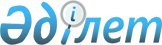 О внесении изменений в решение от 29 декабря 2010 года № 27/229-IV "О районном бюджете на 2011-2013 годы"
					
			Утративший силу
			
			
		
					Решение Катон-Карагайского районного маслихата Восточно-Казахстанской области от 11 ноября 2011 года N 32/294-IV. Зарегистрировано управлением юстиции Катон-Карагайского района Департамента юстиции Восточно-Казахстанской области 16 ноября 2011 года за N 5-13-98. Утратило силу в связи с истечением срока действия (письмо Катон-Карагайского районного маслихата от 05 января 2012 года № 03)

      Сноска. Утратило силу в связи с истечением срока действия (письмо Катон-Карагайского районного маслихата от 05.01.2012 № 03).

      В соответствии со статьей 109 Бюджетного Кодекса Республики Казахстан от 4 декабря 2008 года, подпунктом 1) пункта 1 статьи 6 Закона Республики Казахстан от 23 января 2001 года «О местном государственном управлении и самоуправлении в Республике Казахстан», решением Восточно-Казахстанского областного маслихата от 3 ноября 2011 года № 33/394-ІV «О внесении изменений и дополнений в решение от 24 декабря 2010 года № 26/310-IV «Об областном бюджете на 2011-2013 годы» (зарегистрировано в Реестре государственной регистрации нормативных правовых актов за номером 2558 от 4 ноября 2011 года) Катон-Карагайский районный маслихат РЕШИЛ:



      1. Внести в решение Катон-Карагайского районного маслихата от 29 декабря 2010 года № 27/229-IV «О районном бюджете на 2011-2013 годы» (зарегистрировано в Реестре государственной регистрации нормативных правовых актов за № 5-13-82, опубликовано в газетах «Арай», «Луч» от 6 января 2011 года) следующие изменения:



      1) в пункте 1:

      подпункт 1) изложить в следующей редакции:

      «доходы – 3 008 629,5 тысяч тенге, в том числе:

      налоговые поступления – 343 064 тысяч тенге;

      неналоговые поступления – 4 685,5 тысяч тенге;

      поступления от продажи основного капитала – 7 337 тысяч тенге;

      поступления официальных трансфертов – 2 653 543 тысяч тенге;»;

      подпункт 2) изложить в следующей редакции:

      «затраты - 3 001 810,8 тысяч тенге;»;

      подпункт 3) изложить в следующей редакции:

      «чистое бюджетное кредитование – 17 344,7 тысяч тенге, в том числе:

      бюджетные кредиты – 18 175,7 тысяч тенге;

      погашение бюджетных кредитов – 831 тысяч тенге;»;

      подпункт 4) изложить в следующей редакции:

      «сальдо по операциям с финансовыми активами – 15 372 тысяч тенге;»;

      подпункт 5) изложить в следующей редакции:

      «дефицит (профицит) бюджета – -25 898 тысяч тенге;»;

      подпункт 6) изложить в следующей редакции:

      «финансирование дефицита (профицита) бюджета – 25 898 тысяч тенге.»;



      2) приложения 1, 4, 5, 6, 7, 8, 10, утвержденные решением сессии районного маслихата № 27/229-ІV от 29 декабря 2010 года, изложить в новой редакции согласно приложениям 1, 2, 3, 4, 5, 6, 7 к настоящему решению.



      2. Настоящее решение вводится в действие с 1 января 2011 года.

       Председатель сессии                        Р. Чимкенова

       Секретарь районного маслихата              Д. Бралинов

Приложение 1 к решению

Катон-Карагайского районного маслихата

№ 32/294-IV от 11 ноября 2011 годаПриложение 1 к решению

Катон-Карагайского районного маслихата

№ 27/229-IV от 29 декабря 2010 года Бюджет Катон-Карагайского района на 2011 год

Приложение 2 к решению

Катон-Карагайского

районного маслихата

№ 32/294-IV от 11 ноября 2011 годаПриложение 4 к решению

Катон-Карагайского

районного маслихата

№ 27/229-IV от 29 декабря 2010 года Перечень бюджетных программ, финансируемых из местного бюджета

на 2011 год

Приложение 3 к решению

Катон-Карагайского районного маслихата

№ 32/294-IV от 11 ноября 2011 годаПриложение 5 к решению

Катон-Карагайского районного маслихата

№ 27/229-IV от 29 декабря 2010 года Перечень бюджетных программ,

не подлежащих секвестрированию в процессе исполнения

районного бюджета на 2011 год

Приложение 4 к решению

Катон-Карагайского районного маслихата

№ 32/294-IV от 11 ноября 2011 годаПриложение 6 к решению

Катон-Карагайского районного маслихата

№ 27/229-IV от 29 декабря 2010 года Целевые текущие трансферты из областного бюджета на 2011 год

Приложение 5 к решению

Катон-Карагайского районного маслихата

№ 32/294-IV от 11 ноября 2011 годаПриложение 7 к решению

Катон-Карагайского районного маслихата

№ 27/229-IV от 29 декабря 2010 года Целевые текущие трансферты и трансферты на развитие из

республиканского бюджета на 2011 год

Приложение 6 к решению

Катон-Карагайского районного маслихата

№ 32/294-IV от 11 ноября 2011 годаПриложение 8 к решению

Катон-Карагайского районного маслихата

№ 27/229-IV от 29 декабря 2010 года Перечень бюджетных программ развития районного бюджета на 2011

год с разделением на бюджетные программы, направленные на

реализацию бюджетных инвестиционных проектов (программ)

Приложение 7 к решению

Катон-Карагайского районного маслихата

№ 32/294-IV от 11 ноября 2011 годаПриложение 10 к решению

Катон-Карагайского районного маслихата

№ 27/229-IV от 29 декабря 2010 года Предусмотренные средства для реализации мер социальной

поддержки специалистам социальной сферы сельских населенных

пунктов
					© 2012. РГП на ПХВ «Институт законодательства и правовой информации Республики Казахстан» Министерства юстиции Республики Казахстан
				КатегорияКатегорияКатегорияКатегорияСумма на 2011 годКлассКлассКлассСумма на 2011 годПодклассПодклассСумма на 2011 годНаименованиеСумма на 2011 годДоходы3008629,51Налоговые поступления 3430641Подоходный налог на доходы1528442Индивидуальный подоходный налог1528443Социальный налог1256451Социальный налог1256454Налоги на собственность543301Налог на имущество156103Земельный налог98884Налог на транспортные средства260325Единый земельный налог 28005Внутренние налоги на товары, работы и услуги79162Акцизы16583Поступления за использование природных и других ресурсов33754Сборы за ведение предпринимательской и профессиональной деятельности27535Налог на игорный бизнес13018Обязательные платежи, взимаемые за совершение юридически значимых действий и (или) выдачу документов уполномоченными на то государственными органами или должностными лицами23291Государственная пошлина23292Неналоговые поступления4685,51Доходы от государственной собственности18105Доходы от аренды имущества, находящегося в государственной собственности18107Вознаграждения по кредитам, выданным из

государственного бюджета1,52Поступления от реализации товаров (работ, услуг) государственными учреждениями, финансируемыми из государственного бюджета401Поступления от реализации товаров (работ, услуг) государственными учреждениями, финансируемыми из государственного бюджета404Штрафы, пени, санкции, взыскания, налагаемые государственными учреждениями, финансируемыми из государственного бюджета, а также содержащимися и финансируемыми из бюджета (сметы расходов) Национального Банка Республики Казахстан3371Штрафы, пени, санкции, взыскания, налагаемые государственными учреждениями, финансируемыми из государственного бюджета, а также содержащимися и финансируемыми из бюджета (сметы расходов) Национального Банка Республики Казахстан, за исключением поступлений от организаций нефтяного сектора3376Прочие неналоговые поступления24971Прочие неналоговые поступления24973Поступления от продажи основного капитала73371Продажа государственного имущества, закрепленного за государственными учреждениями3371Продажа государственного имущества, закрепленного за государственными учреждениями3373Продажа земли и нематериальных активов70001Продажа земли70004Поступления официальных трансфертов26535432Трансферты из вышестоящих органов государственного управления26535432Трансферты из областного бюджета2653543ИТОГО:3008629,5Функциональная группаФункциональная группаФункциональная группаФункциональная группаСумма (тысяч тенге)Администратор бюджетных программАдминистратор бюджетных программАдминистратор бюджетных программСумма (тысяч тенге)ПрограммаПрограммаСумма (тысяч тенге)НаименованиеСумма (тысяч тенге)II. Затраты3001810,81Государственные услуги общего характера203984112Аппарат маслихата района (города областного значения)13377001Услуги по обеспечению деятельности маслихата района (города областного значения)13248003Капитальные расходы государственных органов129122Аппарат акима района (города областного значения)50334001Услуги по обеспечению деятельности акима района48481003Капитальные расходы государственных органов1853123Аппарат акима района в городе, города районного значения, поселка, аула (села), аульного (сельского) округа115990001Услуги по обеспечению деятельности акима района в городе, города районного значения, поселка, аула (села), аульного (сельского) округа115433022Капитальные расходы государственных органов557452Отдел финансов района (города областного значения)12086001Услуги по реализации государственной политики в области исполнения и контроля за исполнением бюджета района и управления коммунальной собственностью района (города областного значения)10808003Проведение оценки имущества в целях налогообложения388004Организация работы по выдаче разовых талонов и обеспечение полноты сбора сумм от реализации разовых талонов625010Организация приватизации коммунальной собственности150018Капитальные расходы государственных органов115453Отдел экономики и бюджетного планирования района (города областного значения)12197001Услуги по реализации государственной политики в области формирования и развития экономической политики, системы государственного планирования и управления района (города областного значения)12067004Капитальные расходы государственных органов1302Оборона23353122Аппарат акима района (города областного значения)23353005Мероприятия в рамках исполнения всеобщей воинской обязанности7132006Предупреждение и ликвидация чрезвычайных ситуаций масштаба района (города областного значения)162213Общественный порядок, безопасность, правовая, судебная, уголовно-исполнительная деятельность390458Отдел жилищно-коммунального хозяйства, пассажирского транспорта и автомобильных дорог района(города областного значения)390021Эксплуатация оборудования и средств по регулированию дорожного движения в населенных пунктах3904Образование1843956,5123Аппарат акима района в городе, города районного значения, поселка, аула (села), аульного (сельского) округа154675004Поддержка организаций дошкольного воспитания и обучения154409025Увеличение размера доплаты за квалификационную категорию учителям школ и воспитателям дошкольных организаций образования266471Отдел образования, физической культуры и спорта района (города областного значения)1689281,5004Общеобразовательное обучение1633236,5005Дополнительное образование для детей и юношества16849009Приобретение и доставка учебников, учебно-методических комплексов для государственных учреждений образования района (города областного значения)14739020Ежемесячные выплаты денежных средств опекунам (попечителям) на содержание ребенка сироты (детей-сирот), и ребенка (детей), оставшегося без попечения родителей9481023Обеспечение оборудованием, программным обеспечением детей-инвалидов, обучающихся на дому4000025Увеличение размера доплаты за квалификационную категорию учителям школ и воспитателям дошкольных организаций образования109766Социальная помощь и социальное обеспечение165326451Отдел занятости и социальных программ района (города областного значения)165326002Программа занятости26917004Оказание социальной помощи на приобретение топлива специалистам здравоохранения, образования, социального обеспечения, культуры и спорта в сельской местности в соответствии с законодательством Республики Казахстан12230005Государственная адресная социальная помощь16173006Жилищная помощь1680007Социальная помощь отдельным категориям нуждающихся граждан по решениям местных представительных органов38647010Материальное обеспечение детей-инвалидов, воспитывающихся и обучающихся на дому3428014Оказание социальной помощи нуждающимся гражданам на дому21134016Государственные пособия на детей до 18 лет16054017Обеспечение нуждающихся инвалидов обязательными гигиеническими средствами и предоставление услуг специалистами жестового языка, индивидуальными помощниками в соответствии с индивидуальной программой реабилитации инвалида2094001Услуги по реализации государственной политики на местном уровне в области обеспечения занятости социальных программ для населения19703021Капитальные расходы государственных органов247023Создание центров занятости5666011Оплата услуг по зачислению, выплате и доставке пособий и других социальных выплат13537Жилищно-коммунальное хозяйство335597458Отдел жилищно-коммунального хозяйства, пассажирского транспорта и автомобильных дорог района(города областного значения)121079003Организация сохранения государственного жилищного фонда1164004Обеспечение жильем отдельных категорий граждан2000012Функционирование системы водоснабжения и водоотведения105174026Организация эксплуатации тепловых сетей, находящихся в коммунальной собственности районов (городов областного значения)11535028Развитие коммунального хозяйства1026031Изготовление технических паспортов на объекты кондоминиумов180466Отдел архитектуры, градостроительства и строительства района (города областного значения)108460005Развитие коммунального хозяйства2800006Развитие системы водоснабжения101660018На развитие инженерно-коммуникационной инфраструктуры в рамках Программы занятости 20204000123Аппарат акима района в городе, города районного значения, поселка, аула (села), аульного (сельского) округа104458008Освещение улиц населенных пунктов17187009Обеспечение санитарии населенных пунктов4493010Содержание мест захоронений и погребение безродных30011Благоустройство и озеленение населенных пунктов82498014Организация водоснабжения населенных пунктов250458Отдел жилищно-коммунального хозяйства, пассажирского транспорта и автомобильных дорог района (города областного значения)1600018Благоустройство и озеленение населенных пунктов16008Культура, спорт, туризм и информационное пространство141660478Отдел внутренней политики, культуры и развития языков района (города областного значения)93887009Поддержка культурно-досуговой работы93887471Отдел образования, физической культуры и спорта района (города областного значения)6578014Проведение спортивных соревнований на районном (города областного значения) уровне1072015Подготовка и участие членов сборных команд района (города областного значения) по различным видам спорта на областных спортивных соревнованиях5506478Отдел внутренней политики, культуры и развития языков района (города областного значения)41195007Функционирование районных (городских) библиотек16662008Развитие государственного языка и других языков народа Казахстана376001Услуги по реализации государственной политики на местном уровне в области информации, укрепления государственности и формирования социального оптимизма граждан, развития языков и культуры10296003Капитальные расходы государственных органов130005Проведение государственной информационной политики через средства массовой информации10548004Реализация региональных программ в сфере молодежной политики318310Сельское, водное, лесное, рыбное хозяйства, особо охраняемые природные территории, охрана окружающей среды и животного мира, земельные отношения47829,5460Отдел сельского хозяйства, ветеринарии и земельных отношений района (города областного значения)34534001Услуги по реализации государственной политики на местном уровне в сфере сельского хозяйства, ветеринарии и земельных отношений на территории района (города областного значения)12240015Проведение противоэпизоотических мероприятий22294474Отдел сельского хозяйства и ветеринарии района (города областного значения)8095001Услуги по реализации государственной политики на местном уровне в сфере сельского хозяйства и ветеринарии2875012Проведение мероприятий по идентификации сельскохозяйственных животных 200013Проведение противоэпизоотических мероприятий5020463Отдел земельных отношений района (города областного значения)1698001Услуги по реализации государственной политики в области регулирования земельных отношений на территории района (города областного значения)1698453Отдел экономики и бюджетного планирования района (города областного значения)3502,5099Реализация мер по оказанию социальной поддержки специалистов3502,511Промышленность, архитектурная, градостроительная и строительная деятельность11529466Отдел архитектуры, градостроительства и строительства района (города областного значения)11529001Услуги по реализации государственной политики в области строительства, улучшения архитектурного облика городов, районов и населенных пунктов области и обеспечению рационального и эффективного градостроительного освоения территории района (города областного значения)7729013Разработка схем градостроительного развития территории района, генеральных планов городов районного (областного) значения, поселков и иных сельских населенных пунктов380012Транспорт и коммуникации199016123Аппарат акима района в городе, города районного значения, поселка, аула (села), аульного (сельского) округа3599013Обеспечение функционирования автомобильных дорог в городах районного значения, поселках, аулах (селах), аульных (сельских) округах3599458Отдел жилищно-коммунального хозяйства, пассажирского транспорта и автомобильных дорог района (города областного значения)195417023Обеспечение функционирования автомобильных дорог194217024Организация внутрипоселковых (внутригородских) внутрирайонных общественных пассажирских перевозок120013Прочие29149458Отдел жилищно-коммунального хозяйства, пассажирского транспорта и автомобильных дорог района (города областного значения)10701001Услуги по реализации государственной политики на местном уровне в области жилищно-коммунального хозяйства, пассажирского транспорта и автомобильных дорог10362013Капитальные расходы государственных органов339469Отдел предпринимательства района (города областного значения)5681001Обеспечение деятельности отдела предпринимательства5551004Капитальные расходы государственных органов130452Отдел финансов района (города областного значения)3369012Резерв местного исполнительного органа района (города областного значения)3369471Отдел образования, физической культуры и спорта района (города областного значения)8150001Услуги по обеспечению деятельности отдела образования, физической культуры и спорта8150451Отдел занятости и социальных программ района (города областного значения)1248022Поддержка частного предпринимательства в рамках программы «Дорожная карта бизнеса - 2020»124814Обслуживание долга1,5452Отдел финансов района (города областного

значения)1,5013Обслуживание долга местных исполнительных органов по выплате вознаграждений и иных платежей по займам из областного бюджета1,515Трансферты19,3452Отдел финансов района (города областного значения)19,3006Возврат не использованных (недоиспользованных) трансфертов19,3III. Чистое бюджетное кредитование17344,710Сельское, водное, лесное, рыбное хозяйство, особо охраняемые природные территории, охрана окружающей среды и животного мира, земельные отношения18175,7453Отдел экономики и бюджетного планирования района (города областного значения)18175,7006Бюджетные кредиты для реализации мер социальной поддержки специалистов18175,75Погашение бюджетных кредитов8311Погашение бюджетных кредитов8311Погашение бюджетных кредитов выданных за счет государственного бюджета831IVСальдо по операциям с финансовыми активами1537213Прочие15372452Отдел финансов района (города областного значения)15372014Формирование или увеличение уставного капитала юридических лиц15372VДефицит (профицит) бюджета-25898,0VIФинансирование дефицита (использование профицита) бюджета25898,07Поступления займов181441Внутренние государственные займы181442Договоры займа1814416Погашение займов831452Отдел финансов831008По договорам займа8318Остаток бюджетных средств85851Остаток бюджетных средств85851Остаток бюджетных средств8585Функциональная группаФункциональная группаФункциональная группаФункциональная группаАдминистратор бюджетных программАдминистратор бюджетных программАдминистратор бюджетных программПрограммаПрограммаНаименованиеII. Затраты1Государственные услуги общего характера112Аппарат маслихата района (города областного значения)001Услуги по обеспечению деятельности маслихата района (города областного значения)003Капитальные расходы государственных органов122Аппарат акима района (города областного значения)001Услуги по обеспечению деятельности акима района003Капитальные расходы государственных органов123Аппарат акима района в городе, города районного значения, поселка, аула (села), аульного (сельского) округа001Услуги по обеспечению деятельности акима района в городе, города районного значения, поселка, аула (села), аульного (сельского) округа022Капитальные расходы государственных органов452Отдел финансов района (города областного значения)001Услуги по реализации государственной политики в области исполнения и контроля за исполнением бюджета района и управления коммунальной собственностью района (города областного значения)003Проведение оценки имущества в целях налогообложения004Организация работы по выдаче разовых талонов и обеспечение полноты сбора сумм от реализации разовых талонов010Организация приватизации коммунальной собственности018Капитальные расходы государственных органов453Отдел экономики и бюджетного планирования района (города областного значения)001Услуги по реализации государственной политики в области формирования и развития экономической политики, системы государственного планирования и управления района (города областного значения)004Капитальные расходы государственных органов2Оборона122Аппарат акима района (города областного значения)005Мероприятия в рамках исполнения всеобщей воинской обязанности006Предупреждение и ликвидация чрезвычайных ситуаций масштаба района (города областного значения)3Общественный порядок, безопасность, правовая, судебная, уголовно-исполнительная деятельность458Отдел жилищно-коммунального хозяйства, пассажирского транспорта и автомобильных дорог района(города областного значения)021Эксплуатация оборудования и средств по регулированию дорожного движения в населенных пунктах4Образование123Аппарат акима района в городе, города районного значения, поселка, аула (села), аульного (сельского) округа004Поддержка организаций дошкольного воспитания и обучения025Увеличение размера доплаты за квалификационную категорию учителям школ и воспитателям дошкольных организаций образования471Отдел образования, физической культуры и спорта района (города областного значения)004Общеобразовательное обучение005Дополнительное образование для детей и юношества009Приобретение и доставка учебников, учебно-методических комплексов для государственных учреждений образования района (города областного значения)020Ежемесячные выплаты денежных средств опекунам (попечителям) на содержание ребенка сироты (детей-сирот), и ребенка (детей), оставшегося без попечения родителей023Обеспечение оборудованием, программным обеспечением детей-инвалидов, обучающихся на дому025Увеличение размера доплаты за квалификационную категорию учителям школ и воспитателям дошкольных организаций образования6Социальная помощь и социальное обеспечение451Отдел занятости и социальных программ района (города областного значения)002Программа занятости004Оказание социальной помощи на приобретение топлива специалистам здравоохранения, образования, социального обеспечения, культуры и спорта в сельской местности в соответствии с законодательством Республики Казахстан005Государственная адресная социальная помощь006Жилищная помощь007Социальная помощь отдельным категориям нуждающихся граждан по решениям местных представительных органов010Материальное обеспечение детей- инвалидов, воспитывающихся и обучающихся на дому014Оказание социальной помощи нуждающимся гражданам на дому016Государственные пособия на детей до 18 лет017Обеспечение нуждающихся инвалидов обязательными гигиеническими средствами и предоставление услуг специалистами жестового языка, индивидуальными помощниками в соответствии с индивидуальной программой реабилитации инвалида001Услуги по реализации государственной политики на местном уровне в области обеспечения занятости социальных программ для населения021Капитальные расходы государственных органов023Создание центров занятости011Оплата услуг по зачислению, выплате и доставке пособий и других социальных выплат7Жилищно-коммунальное хозяйство458Отдел жилищно-коммунального хозяйства, пассажирского транспорта и автомобильных дорог района(города областного значения)003Организация сохранения государственного жилищного фонда004Обеспечение жильем отдельных категорий граждан012Функционирование системы водоснабжения и водоотведения026Организация эксплуатации тепловых сетей, находящихся в коммунальной собственности районов (городов областного значения)028Развитие коммунального хозяйства031Изготовление технических паспортов на объекты кондоминиумов466Отдел архитектуры, градостроительства и строительства района (города областного значения)005Развитие коммунального хозяйства 006Развитие системы водоснабжения018На развитие инженерно-коммуникационной инфраструктуры в рамках Программы занятости 2020 123Аппарат акима района в городе, города районного значения, поселка, аула (села), аульного (сельского) округа008Освещение улиц населенных пунктов009Обеспечение санитарии населенных пунктов010Содержание мест захоронений и погребение безродных011Благоустройство и озеленение населенных пунктов014Организация водоснабжения населенных пунктов458Отдел жилищно-коммунального хозяйства, пассажирского транспорта и автомобильных дорог района (города областного значения)018Благоустройство и озеленение населенных пунктов8Культура, спорт, туризм и информационное пространство478Отдел внутренней политики, культуры и развития языков района (города областного значения)009Поддержка культурно-досуговой работы471Отдел образования, физической культуры и спорта района (города областного значения)014Проведение спортивных соревнований на районном (города областного значения) уровне015Подготовка и участие членов сборных команд района (города областного значения) по различным видам спорта на областных спортивных соревнованиях478Отдел внутренней политики, культуры и развития языков района (города областного значения)007Функционирование районных (городских) библиотек008Развитие государственного языка и других языков народа Казахстана001Услуги по реализации государственной политики на местном уровне в области информации, укрепления государственности и формирования социального оптимизма граждан, развития языков и культуры003Капитальные расходы государственных органов005Проведение государственной информационной политики через средства массовой информации004Реализация региональных программ в сфере молодежной политики10Сельское, водное, лесное, рыбное хозяйства, особо охраняемые природные территории, охрана окружающей среды и животного мира, земельные отношения460Отдел сельского хозяйства, ветеринарии и земельных отношений района (города областного значения)001Услуги по реализации государственной политики на местном уровне в сфере сельского хозяйства, ветеринарии и земельных отношений на территории района (города областного значения)015Проведение противоэпизоотических мероприятий474Отдел сельского хозяйства и ветеринарии района (города областного значения)001Услуги по реализации государственной политики на местном уровне в сфере сельского хозяйства и ветеринарии012Проведение мероприятий по идентификации сельскохозяйственных животных013Проведение противоэпизоотических мероприятий463Отдел земельных отношений района (города областного значения)001Услуги по реализации государственной политики в области регулирования земельных отношений на территории района (города областного значения)453Отдел экономики и бюджетного планирования района (города областного значения)099Реализация мер по оказанию социальной поддержки специалистов11Промышленность, архитектурная, градостроительная и строительная деятельность466Отдел архитектуры, градостроительства и строительства района (города областного значения)001Услуги по реализации государственной политики в области строительства, улучшения архитектурного облика городов, районов и населенных пунктов области и обеспечению рационального и эффективного градостроительного освоения территории района (города областного значения)013Разработка схем градостроительного развития территории района, генеральных планов городов районного (областного) значения, поселков и иных сельских населенных пунктов12Транспорт и коммуникации123Аппарат акима района в городе, города районного значения, поселка, аула (села), аульного (сельского) округа013Обеспечение функционирования автомобильных дорог в городах районного значения, поселках, аулах (селах), аульных (сельских) округах458Отдел жилищно-коммунального хозяйства, пассажирского транспорта и автомобильных дорог района (города областного значения)023Обеспечение функционирования автомобильных дорог024Организация внутрипоселковых (внутригородских) внутрирайонных общественных пассажирских перевозок13Прочие458Отдел жилищно-коммунального хозяйства, пассажирского транспорта и автомобильных дорог района (города областного значения)001Услуги по реализации государственной политики на местном уровне в области жилищно-коммунального хозяйства, пассажирского транспорта и автомобильных дорог 013Капитальные расходы государственных органов469Отдел предпринимательства района (города областного значения)001Обеспечение деятельности отдела предпринимательства004Капитальные расходы государственных органов452Отдел финансов района (города областного значения)012Резерв местного исполнительного органа района (города областного значения)471Отдел образования, физической культуры и спорта района (города областного значения)001Услуги по обеспечению деятельности отдела образования, физической культуры и спорта451Отдел занятости и социальных программ района (города областного значения)022Поддержка частного предпринимательства в рамках программы «Дорожная карта бизнеса - 2020»14Обслуживание долга452Отдел финансов района (города областного

значения)013Обслуживание долга местных исполнительных органов по выплате вознаграждений и иных платежей по займам из областного бюджета15Трансферты452Отдел финансов района (города областного значения)006Возврат неиспользованных (недоиспользованных) трансфертовIII. Чистое бюджетное кредитование10Сельское, водное, лесное, рыбное хозяйство, особо охраняемые природные территории, охрана окружающей среды и животного мира, земельные отношения453Отдел экономики и бюджетного планирования района (города областного значения)006Бюджетные кредиты для реализации мер социальной поддержки специалистов5Погашение бюджетных кредитов1Погашение бюджетных кредитов1Погашение бюджетных кредитов выданных за счет государственного бюджетаIVСальдо по операциям с финансовыми активами13Прочие452Отдел финансов района (города областного значения)014Формирование или увеличение уставного капитала юридических лицVДефицит (профицит) бюджетаVIФинансирование дефицита (использование профицита) бюджета7Поступления займов1Внутренние государственные займы2Договоры займа16Погашение займов452Отдел финансов008По договорам займа8Остаток бюджетных средств1Остаток бюджетных средств1Остаток бюджетных средствФункциональная группаФункциональная группаФункциональная группаФункциональная группаСуммаАдминистратор бюджетных программАдминистратор бюджетных программАдминистратор бюджетных программСуммаПрограммаПрограммаСуммаНаименованиеСумма4Образование1633236,5471Отдел образования, физической культуры и спорта района (города областного значения)1633236,5004Общеобразовательное обучение1633236,5Всего1633236,5Функциональная группаФункциональная группаФункциональная группаФункциональная группаСумма

(тысяч тенге)Администратор бюджетных программАдминистратор бюджетных программАдминистратор бюджетных программСумма

(тысяч тенге)ПрограммаПрограммаСумма

(тысяч тенге)НаименованиеСумма

(тысяч тенге)II. Затраты32016302Оборона 13221122Аппарат акима района (города областного значения)13221006Предупреждение и ликвидация чрезвычайных ситуаций масштаба района (города областного значения)1322104Образование58916123Аппарат акима района в городе, города районного значения, поселка, аула (села), аульного (сельского) округа46060004Поддержка организаций дошкольного воспитания и обучения46060471Отдел образования, физической культуры и спорта района (города областного значения)12856004Общеобразовательное обучение1285606Социальная помощь и социальное обеспечение34241451Отдел занятости и социальных программ района (города областного значения)34241007Социальная помощь отдельным категориям нуждающихся граждан по решениям местных представительных органов3424107Жилищно-коммунальное хозяйство133827466Отдел архитектуры, градостроительства и строительства района (города областного значения)26207006Развитие системы водоснабжения26207458Отдел жилищно-коммунального хозяйства, пассажирского транспорта и автомобильных дорог района (города областного значения)69720012Функционирование системы водоснабжения и водоотведения69720123Аппарат акима района в городе, города районного значения, поселка, аула (села), аульного (сельского) округа37900011Благоустройство и озеленение населенных пунктов3790008Культура, спорт, туризм и информационное пространство19970478Отдел внутренней политики, культуры и развития языков района (города областного значения)19970009Поддержка культурно-досуговой работы17747004Реализация региональных программ в сфере молодежной политики222312Транспорт и коммуникации55732458Отдел жилищно-коммунального хозяйства, пассажирского транспорта и автомобильных дорог района (города областного значения)55732023Обеспечение функционирования автомобильных дорог5573213Прочие4256452Отдел финансов района (города областного значения)4256014Формирование или увеличение уставного капитала юридических лиц4256Всего затраты320163Функциональная группаФункциональная группаФункциональная группаФункциональная группаСумма

(тысяч тенге)Администратор бюджетных программАдминистратор бюджетных программАдминистратор бюджетных программСумма

(тысяч тенге)ПрограммаПрограммаСумма

(тысяч тенге)НаименованиеСумма

(тысяч тенге)II. Затраты29952004Образование101834,5123Аппарат акима района в городе, города районного значения, поселка, аула (села), аульного (сельского) округа13191004Поддержка организаций дошкольного воспитания и обучения12925025Увеличение размера доплаты за квалификационную категорию учителям школ и воспитателям дошкольных организаций образования266471Отдел образования, физической культуры и спорта района (города областного значения)88643,5004Общеобразовательное обучение64186,5020Ежемесячные выплаты денежных средств опекунам (попечителям) на содержание ребенка сироты (детей-сирот), и ребенка (детей), оставшегося без попечения родителей9481023Обеспечение оборудованием, программным обеспечением детей-инвалидов, обучающихся на дому4000025Увеличение размера доплаты за квалификационную категорию учителям школ и воспитателям дошкольных организаций образования1097606Социальная помощь и социальное обеспечение15757451Отдел занятости и социальных программ района (города областного значения)15757002Программа занятости7293014Оказание социальной помощи нуждающимся гражданам на дому3064023Создание центров занятости540007Жилищно-коммунальное хозяйство77453466Отдел архитектуры, градостроительства и строительства района (города областного значения)77453006Развитие системы водоснабжения73453018На развитие инженерно-коммуникационной инфраструктуры в рамках Программы занятости 2020400010Сельское, водное, лесное, рыбное хозяйство, особо охраняемые природные территории, охрана окружающей среды и животного мира, земельные отношения48960,5460Отдел сельского хозяйства, ветеринарии и земельных отношений района (города областного значения)22294015Проведение противоэпизоотических мероприятий22294474Отдел сельского хозяйства и ветеринарии района (города областного значения)5020013Проведение противоэпизоотических мероприятий5020453Отдел экономики и бюджетного планирования района (города областного значения)21646,5006Бюджетные кредиты для реализации мер социальной поддержки специалистов18144099Реализация мер по оказанию социальной поддержки специалистов3502,512Транспорт и коммуникации54267458Отдел жилищно-коммунального хозяйства, пассажирского транспорта и автомобильных дорог района (города областного значения)54267023Обеспечение функционирования автомобильных дорог5426713Прочие1248451Отдел занятости и социальных программ района (города областного значения)1248022Поддержка частного предпринимательства в рамках программы «Дорожная карта бизнеса - 2020»1248Всего затраты299520Функциональная группаФункциональная группаФункциональная группаФункциональная группаСумма

(тысяч тенге)Администратор бюджетных программАдминистратор бюджетных программАдминистратор бюджетных программСумма

(тысяч тенге)ПрограммаПрограммаСумма

(тысяч тенге)НаименованиеСумма

(тысяч тенге)II. Затраты143033,77Жилищно-коммунальное хозяйство109486466Отдел архитектуры, градостроительства и строительства района (города областного значения)108460005Развитие коммунального хозяйства2800006Развитие системы водоснабжения101660018На развитие инженерно-коммуникационной инфраструктуры в рамках Программы занятости 20204000458Отдел жилищно-коммунального хозяйства, пассажирского транспорта и автомобильных дорог района(города областного значения)1026028На развитие коммунального хозяйства102610Сельское, водное, лесное, рыбное хозяйства, особо охраняемые природные территории, охрана окружающей среды и животного мира, земельные отношения18175,7453Отдел экономики и бюджетного планирования района (города областного значения)18175,7006Бюджетные кредиты для реализации мер социальной поддержки специалистов18175,713Прочие15372452Отдел финансов района (города областного значения)15372014Формирование или увеличение уставного капитала юридических лиц15372Всего затраты143033,7Функциональная группаФункциональная группаФункциональная группаФункциональная группаСумма

(тысяч тенге)Администратор бюджетных программАдминистратор бюджетных программАдминистратор бюджетных программСумма

(тысяч тенге)ПрограммаПрограммаСумма

(тысяч тенге)НаименованиеСумма

(тысяч тенге)II. Затраты21678,210Сельское, водное, лесное, рыбное хозяйства, особо охраняемые природные территории, охрана окружающей среды и животного мира, земельные отношения21678,2453Отдел экономики и бюджетного планирования района (города областного значения)21678,2006Бюджетные кредиты для реализации мер социальной поддержки специалистов18175,7099Реализация мер по оказанию социальной поддержки специалистов3502,5Всего затраты21678,2